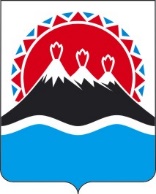 МИНИСТЕРСТВО ФИНАНСОВКАМЧАТСКОГО КРАЯПРИКАЗПРИКАЗЫВАЮ:Признать утратившими силу следующие приказы Министерства финансов Камчатского края:приказ Министерства финансов Камчатского края от 16.05.2022                          № 33/202 «О внесении изменений в приказ Министерства финансов Камчатского края от 19.02.2009 № 15 «Об утверждении плана подготовки проекта краевого бюджета на очередной финансовый год и плановый период»;приказ Министерства финансов Камчатского края от 14.02.2023 № 36-н                   «О внесении изменений в приказ Министерства финансов Камчатского края от 19.02.2009 № 15 «Об утверждении плана подготовки проекта краевого бюджета на очередной финансовый год и плановый период».2. Настоящий приказ вступает в силу после дня его официального опубликования.[Дата регистрации] № [Номер документа]г. Петропавловск-КамчатскийО признании утратившими силу отдельных приказов Министерства финансов Камчатского края Министр[горизонтальный штамп подписи 1]А.Н. Бутылин